NÁRODNÁ RADA SLOVENSKEJ REPUBLIKYVIII. VOLEBNÉ OBDOBIEČíslo:116NávrhUZNESENIE NÁRODNEJ RADY SLOVENSKEJ REPUBLIKYz ........................... 2020k Správe špeciálneho prokurátora o činnosti Úradu špeciálnej prokuratúry a poznatky Úradu špeciálnej prokuratúry o stave zákonnosti za rok 2019 (tlač. č. 116)Národná rada Slovenskej republiky	po prerokovaní podľa § 2 ods. 3 písm. d) zákona Národnej rady Slovenskej republiky  č. 350/1996 Z. z. o rokovacom  poriadku  Národnej  rady  Slovenskej republiky a § 55d ods. 2 zákona  č. 153/2001 Z. z.  o prokuratúre   v   znení   zákona č. 401/2015 Z. z.	berie na  vedomieSprávu špeciálneho prokurátora o činnosti Úradu špeciálnej prokuratúry a poznatky Úradu špeciálnej prokuratúry o stave zákonnosti za rok 2019				predseda				Národnej rady Slovenskej republikyOverovatelia: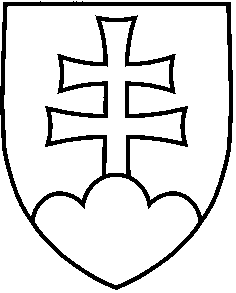 